ДОНОРЫ Чернушинского района, 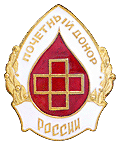 УДОСТОЕННЫЕ ЗВАНИЯ «Почётный донор РОССИИ»Почётный донор России — нагрудный знак, учреждённый Правительством Российской Федерации в 1995 году, выражающий признание государством благородного вклада гражданина в развитие добровольного и безвозмездного донорства крови и её компонентов в России.АБЗАДУЛЛИН Роберт ФатиховичАЗАНОВ Владимир ВасильевичАЗАНОВА Любовь Николаевна – ветеран Чернушинского здравоохраненияАЗМАГУЛОВА Елена ЛеонидовнаАЛЕКСЕЕВА Ольга ПавловнаАМИРОВА Салима ТакуловнаАНДРЕЕВ Игорь ГеннадьевичАНИСИМОВА Людмила ИвановнаАРАСЛАНОВА Светлана ВитальевнаБАДАМШИНА Альбина МуллахановнаБЛОХИНА Алефтина Яковлевна – ветеран Чернушинского здравоохраненияБОЙКО Нина НиколаевнаБУКАНОВА Мария МихайловнаБУТАКОВА Марина ЕвгеньевнаВАВИЛОВ Сергей ВикторовичВЕЛИЧКО Дмитрий КонстантиновичВЛАСОВА Людмила ПетровнаВОЛОЖЕНИНОВ Сергей ВикторовичВШИВКОВА Лиина АлександровнаГАГАРИН Виктор ГеоргиевичГАЛИМОВ Талгат БодретдиновичГАЛКИН Дмитрий ИосифовичГОРОЖАНИНОВ Алексей АнатольевичГОРОХОВА Таисья ЕвлампиевнаГРОМОВА Зоя ВасильевнаГРИГОРЬЕВА Татьяна АлександровнаГЛУХОВА Валентина Дмитриевна – ветеран Чернушинского здравоохраненияГУМАРОВА ГолусяДРАНИЦЫН Юрий ВасильевичДУНАЕВА Нина ФёдоровнаЕЛЬЦОВ Юрий АркадьевичЕЛЬШИНА Наталья Павловна – ветеран Чернушинского здравоохраненияЕФИМОВ Владимир ДмитриевичЕФИМОВА Надежда ИлларионовнаЖАДАН Елена ВикторовнаЖИЖЕЛЕВ Александр ВикторовичЖИЖЕЛЕВА Лидия ИвановнаЖИЖИН Андрей АлександровичЗАБОЛОТСКАЯ Анна АнатольевнаЗИМАРЕВ Василий АлександровичИСАЕВА Нина АндреевнаИСЛАМГАЛИЕВА Люиза МенгазиевнаИСХАКОВА Лилия МударисовнаКАМЕНСКИХ Марк ВладимировичКВАШНИНА Галина ЮрьевнаКИЛИН Набиулла ШараповичКИЛЬЯН Тамара СергеевнаКОЗАКОВ Пётр Маркович – участник Великой отечественной войныКОЛМАКОВА Александра ТрофимовнаКОМАРОВ Пётр ИвановичКОРОМЫСЛОВ Владимир АфанасьевичКОРОМЫСЛОВ Фёдор АфанасьевичКОТЕЛЬНИКОВА Нина Александровна – ветеран Чернушинского здравоохраненияКРУПЕНКО Николай ПетровичКРУПЕНКО Наталия НиколаевнаЛУКИНА Валентина МихайловнаЛЕВАШОВ Юрий АлексеевичЛЯШЕНКО Любовь НиколаевнаМАДОНОВ Павел ГеннадьевичМАЗЕИНА Татьяна Яковлевна – ветеран Чернушинского здравоохраненияМАКШАКОВА Галина Ивановна – ветеран Чернушинского здравоохраненияМЕРЗЛЯКОВ Александр ГеннадьевичМЕРЗЛЯКОВА Людмила Григорьевна МЕРЗЛЯКОВА Марина Николаевна – ветеран Чернушинского здравоохраненияМИХАЙЛОВА Светлана ВячеславовнаМИШЛАНОВА Наталья СергеевнаМУСТАЕВ Даниф МусиновичНАЙДАНОВ Андрей СтепановичНИКУЛИН Владимир АнатольевичОБРОСОВ Вечеслав ВладимировичОВЕЧКИН Александр АлексеевичОВЧИННИКОВА Любовь ПавловнаОСОКИН Михаил ПетровичПАНКРАТОВА Нина Михайловна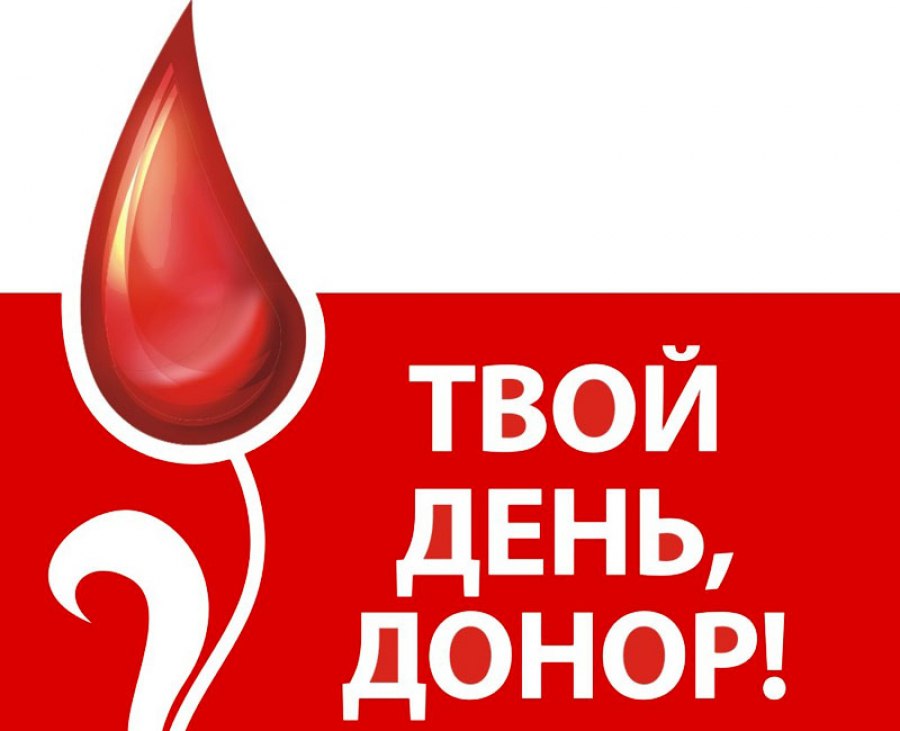 ПАРХУЦЬ Антонина МихайловнаПЕРВУШИНА Нина ВикторовнаПЕЧЕНЦЕВ Леонид ВладимировичПИКУЛЕВ Владимир ИвановичПИРОЖКОВ Сергей ЮрьевичПИЧКАЛЁВ Сергей ВладимировичПЛЕХАНОВ Аркадий ЕвгеньевичПОЛИНА Елена ИвановнаПОЛУКИН Александр ИльичПОЛЯКОВА Елена МунамировнаРАКИНА Нина ГригорьевнаРЫЧКОВ Владимир Петрович – династияРЫЧКОВ Сергей Владимирович – династияСАИТГАЛИЕВА Нагия МубараковнаСАЛАХУТДИНОВА Роза ФархутдиновнаСАКОВЕЦ Юрий АлександровичСАЛЬНИКОВА Замфира СултанбратовнаСОБЯНИН Андрей ЮрьевичСОЛОВЬЁВА Зинаида ПетровнаСТАРЦЕВ Дмитрий Геннадьевич – главный врач ГБУЗ ПК «Чернушинская РБ»СТЕРЛЯДЕВ Юрий ЕгоровичТАЮСОВА Елена ВикторовнаТИМИРКАЕВ  Максаф ЯмаловичТОКАРЕВ Алексей СтепановичТОПЧИЕНКО Татьяна БорисовнаТЫЛИПЦЕВ Анатолий ВладимировичУСАНИН Иван ВикторовичУСАНИН Григорий ФёдоровичУСАНИНА Нина Николаевна ФАЗЫЛХАНОВ Ришат РафитовичФЕФЕЛОВ Сергей ФёдоровичЧУСОВА Елена ГермановнаШАНГАРАЕВ Равиль РашитовичШУБАРИН Сергей ПетровичШИШКИНА Нина ФилипповнаЧАБАНЕНКО Юрий ВасильевичЧЕРЕНКОВ Андрей НиколаевичЧУГАЕВА Мая Николаевна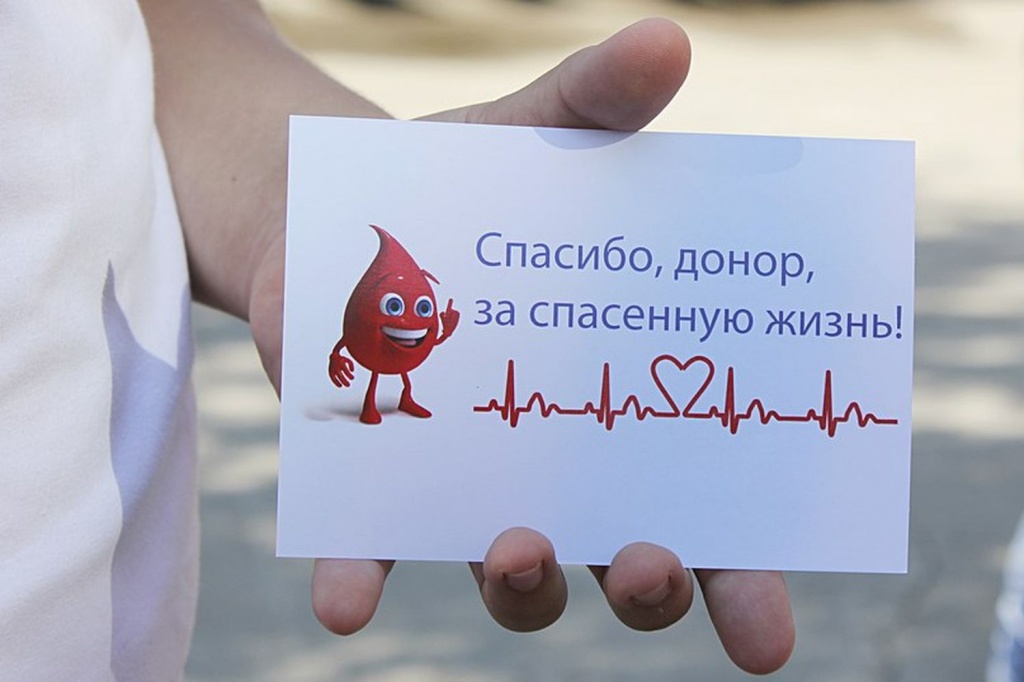 ЧУКАВИНА Татьяна ВалентиновнаЧМЫРЬ Татьяна АлексеевнаВ 2018 году звания «Почётный донор России» удостоены чернушане:БОБОШИНА Наталья АлександровнаГЛОТОВ Юрий ГеоргиевичБАСАЛГИНА Светлана Николаевна – документы на награждение находятся в стадии подготовки14 ИЮНЯ –Всемирный день донораВам не вешают медали, не дают вам ордена,А награда вам, ребята, очень даже и нужна! Ведь не будь вас всех на свете,                              кто бы кровь тогда сдавал?Что больным бы вместо крови доктор                                                в вены бы вливал?И лекарства не помогут, это вовсе не секрет,Если кровь нужна больному, а её в больнице нет!Только донор, это – правда, может                                                в час лихой помочьХвори в теле уничтожить и болезни превозмочь!Так давайте в этот праздник станем дружно,                                                         как один,Пожелаем вам здоровья до глубоких до седин!Вам поклонимся нижайше                                       и без всяких лишних фразВас с Днём донора поздравим                                          и почтим салютом вас!